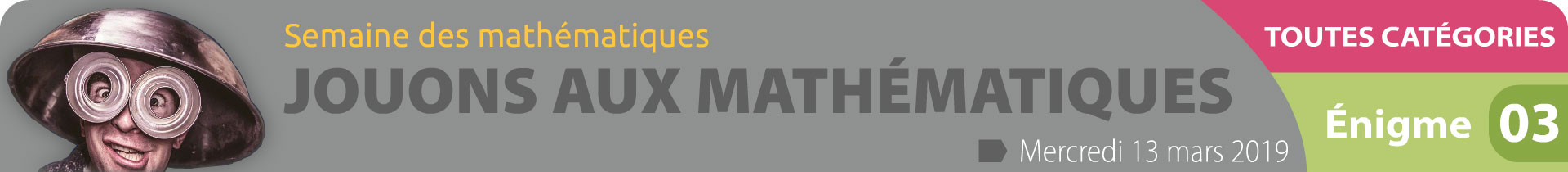 NIVEAU 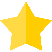 Associer chaque personnage au rectangle correspondant !Chaque ovale contient un élément qui différencie les personnages :en dessous à gauche d’un ovale, tous les personnages doivent posséder cet élément.en dessous à droite d’un ovale, aucun personnage ne doit posséder cet élément.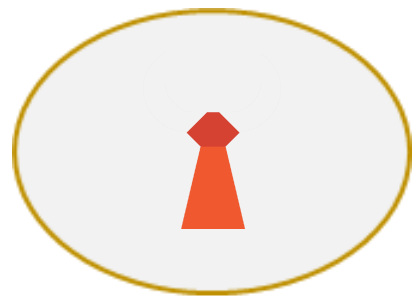 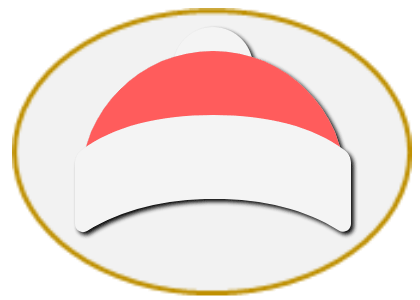 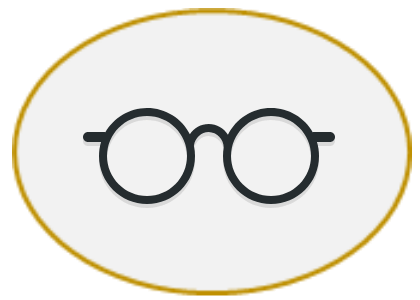 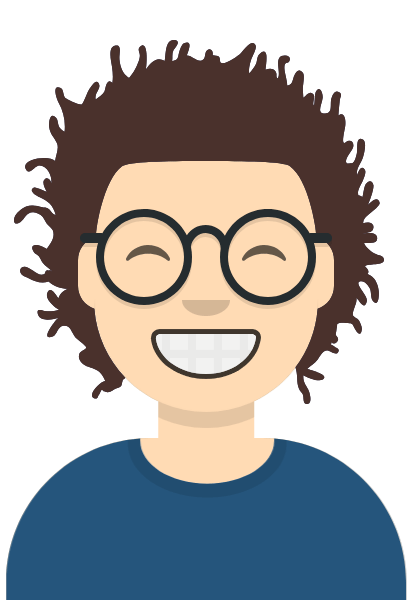 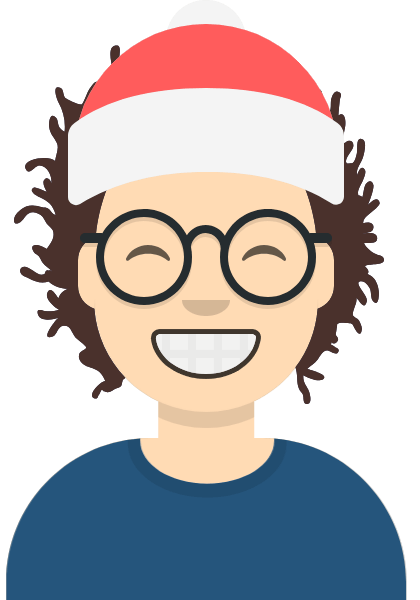 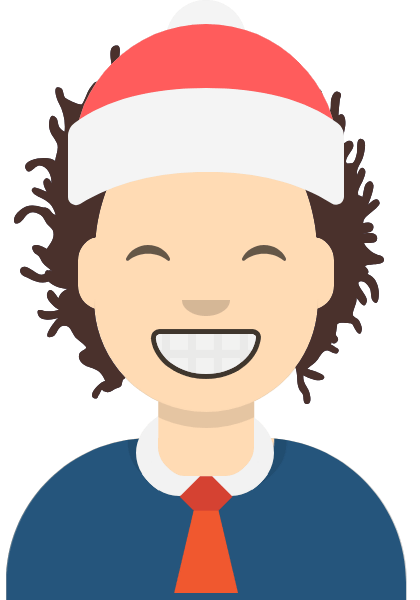 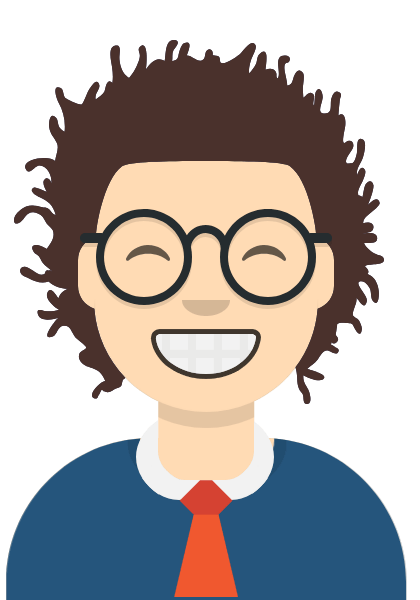 DATE LIMITE DE RÉPONSE : JEUDI 14 MARS – 19 HNIVEAU Associer trois éléments aux ovales, puis chaque personnage au rectangle correspondant, pour remplir le schéma selon les règles suivantesChaque ovale doit contenir un élément qui différencie les personnages :en dessous à gauche d’un ovale, tous les personnages doivent posséder cet élément.en dessous à droite d’un ovale, aucun personnage ne doit posséder cet élément.
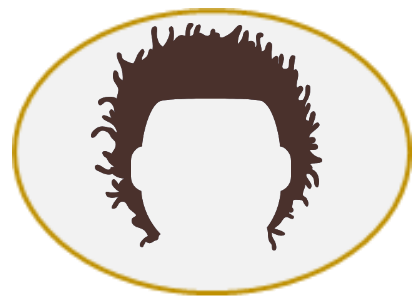 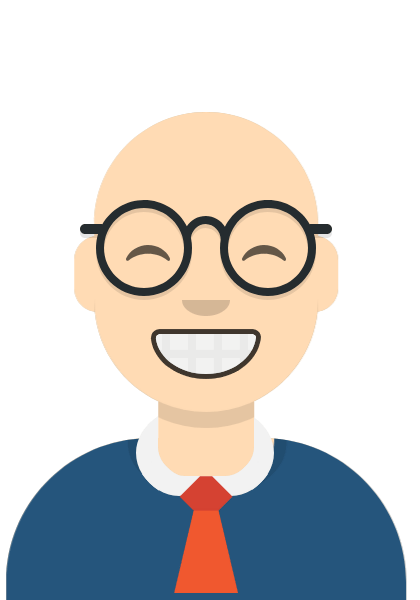 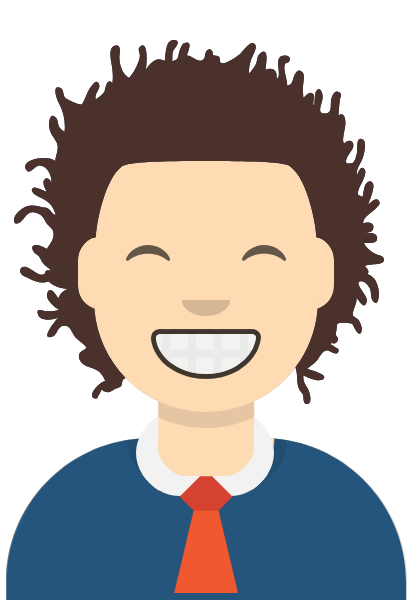 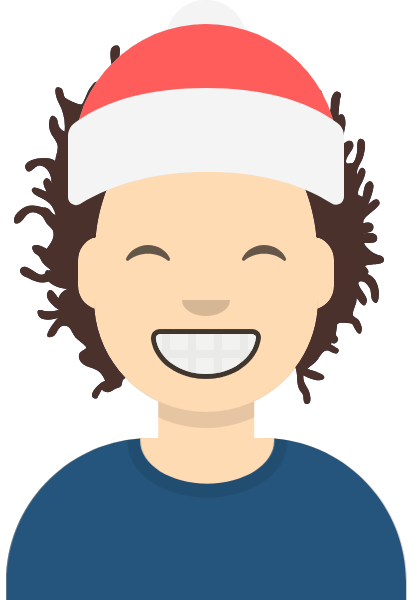 DATE LIMITE DE RÉPONSE : JEUDI 14 MARS – 19 HNIVEAU Associer chaque élément à un ovale, puis chaque personnage au rectangle correspondant, pour remplir le schéma selon les règles suivantesChaque ovale doit contenir un élément qui différencie les personnages :en dessous à gauche d’un ovale, tous les personnages doivent posséder cet élément.en dessous à droite d’un ovale, aucun personnage ne doit posséder cet élément.
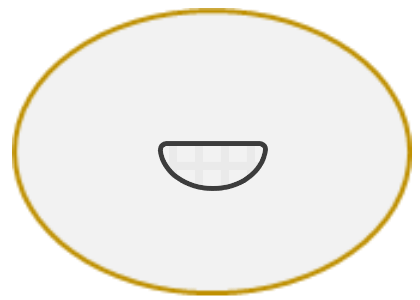 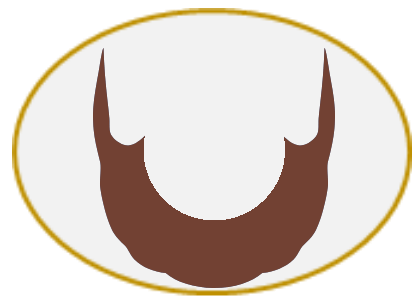 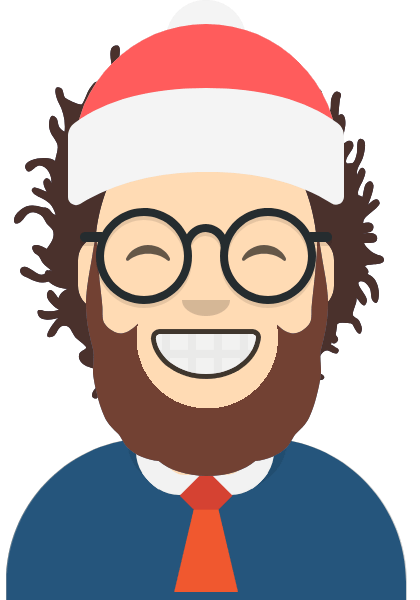 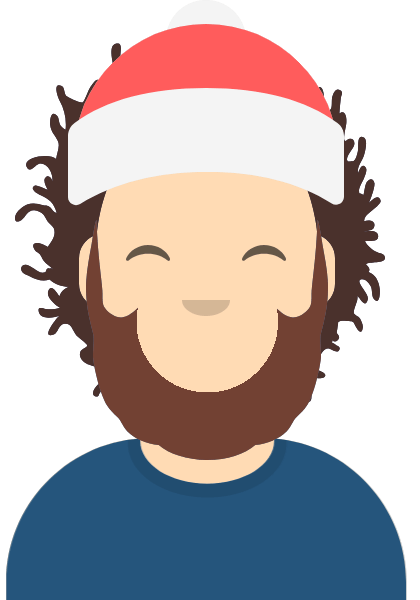 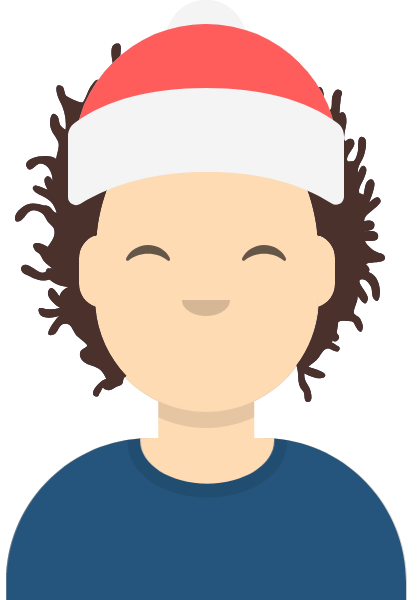 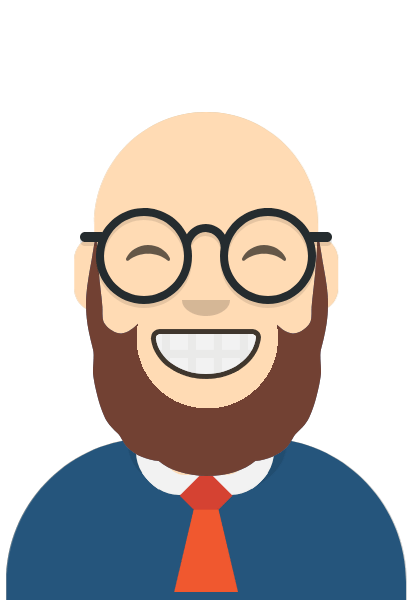 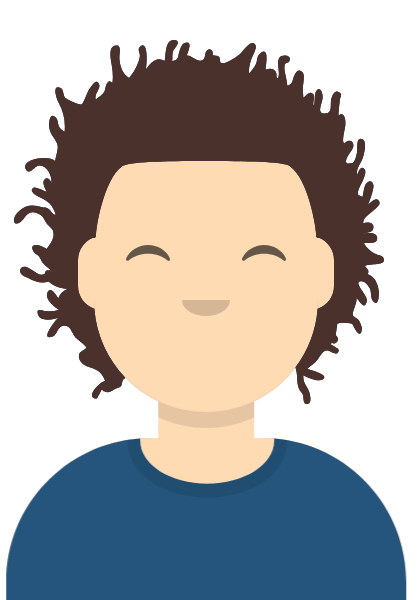 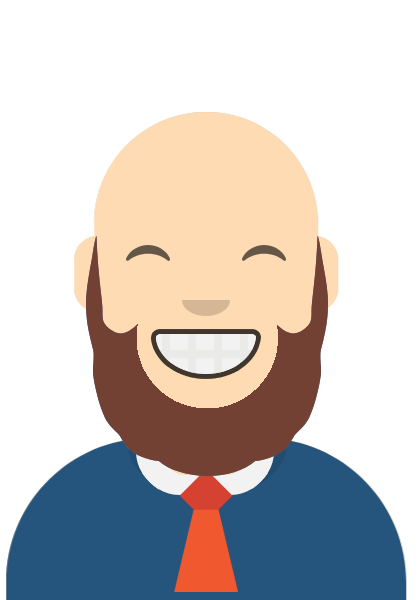 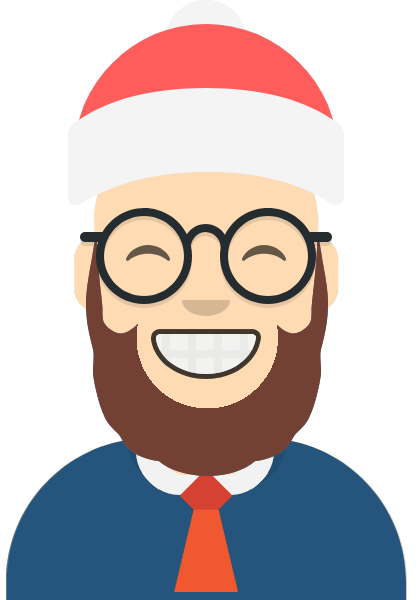 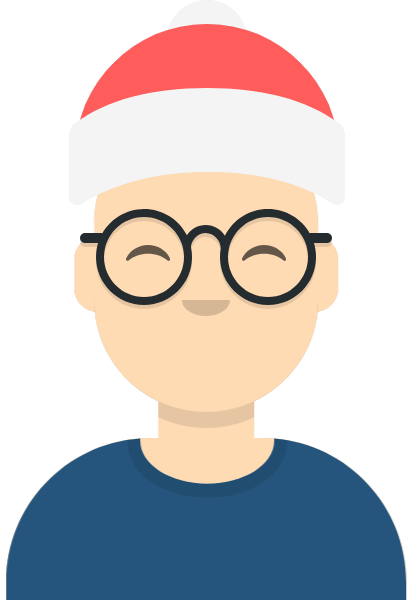 DATE LIMITE DE RÉPONSE : JEUDI 14 MARS – 19 H